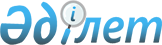 Сәтбаев қалалық мәслихатының "2022 – 2024 жылдарға арналған қалалық бюджет туралы" 2021 жылғы 23 желтоқсандағы № 148 шешіміне өзгерістер енгізу туралыҚарағанды облысы Сәтбаев қалалық мәслихатының 2022 жылғы 17 наурыздағы № 176 шешімі
      ШЕШТІ:
      1. Сәтбаев қалалық мәслихатының "2022 – 2024 жылдарға арналған қалалық бюджет туралы" 2021 жылғы 23 желтоқсандағы № 148 шешіміне (Нормативтік құқықтық актілерді мемлекеттік тіркеу тізілімінде № 26262 болып тіркелген), келесі өзгерістер енгізілсін:
      1 тармақ жаңа редакцияда жазылсын:
      "1. 2022 – 2024 жылдарға арналған қалалық бюджет тиісінше 1, 2 және 3 қосымшаларға сәйкес, оның ішінде 2022 жылға мынадай көлемдерде бекітілсін:
      1) кірістер – 15 889 246 мың теңге, оның ішінде:
      салықтық түсімдер бойынша – 5 802 067 мың теңге;
      салықтық емес түсімдер бойынша – 38 973 мың теңге;
      негізгі капиталды сатудан түсетін түсімдер бойынша – 53 121 мың теңге;
      трансферттердің түсімдері бойынша – 9 995 085 мың теңге;
      2) шығындар – 16 375 562 мың теңге;
      3) таза бюджеттік кредиттеу – 0 мың теңге;
      бюджеттік кредиттер – 0 мың теңге;
      бюджеттік кредиттерді өтеу – 0 мың теңге;
      4) қаржы активтерімен жасалатын операциялар бойынша сальдо – 0 мың теңге, оның ішінде:
      қаржы активтерін сатып алу – 0 мың теңге;
      мемлекеттің қаржы активтерін сатудан түсетін түсімдер – 0 мың теңге;
      5) бюджет тапшылығы (профициті) – алу 486 316 мың теңге;
      6) бюджет тапшылығын (профицитін пайдалану) қаржыландыру – 486 316 мың теңге, оның ішінде:
      қарыздар түсімдері – 0 мың теңге;
      қарыздарды өтеу – 0 мың теңге;
      бюджет қаражаттарының пайдаланылатын қалдықтары – 486 316 мың теңге.";
      көрсетілген шешімнің 1 қосымшасы осы шешімнің қосымшасына сәйкес жаңа редакцияда жазылсын.
      2. Осы шешім 2022 жылғы 1 қаңтардан бастап қолданысқа енгізіледі. 2022 жылға арналған қалалық бюджет
					© 2012. Қазақстан Республикасы Әділет министрлігінің «Қазақстан Республикасының Заңнама және құқықтық ақпарат институты» ШЖҚ РМК
				
      Сәтбаев қалалық мәслихатының хатшысы

Т. Хмилярчук
Сәтбаев қалалық мәслихатының
2022 жылғы 17 наурыздағы
№ 176 шешіміне
қосымшаСәтбаев қалалық мәслихатының
2021 жылғы 23 желтоқсандағы
№ 148 шешіміне
1 қосымша
Санаты
Санаты
Санаты
Санаты
Сома (мың теңге)
Сыныбы
Сыныбы
Сыныбы
Сома (мың теңге)
Iшкi сыныбы
Iшкi сыныбы
Сома (мың теңге)
Атауы
Сома (мың теңге)
1
2
3
4
5
I. Кірістер
15 889 246
1
Салықтық түсімдер
5 802 067
01
Табыс салығы
1 868 584
1
Корпоративтік табыс салығы
568 267
2
Жеке табыс салығы
1 300 317
03
Әлеуметтiк салық
1 197 998
1
Әлеуметтік салық
1 197 998
04
Меншiкке салынатын салықтар
1 131 412
1
Мүлiкке салынатын салықтар
931 682
3
Жер салығы
15 796
4
Көлiк құралдарына салынатын салық
183 836
5
Бірыңғай жер салығы
98
05
Тауарларға, жұмыстарға және қызметтерге салынатын iшкi салықтар
1 577 619
2
Акциздер
10 106
3
Табиғи және басқа да ресурстарды пайдаланғаны үшiн түсетiн түсiмдер
1 522 272
4
Кәсiпкерлiк және кәсiби қызметтi жүргiзгенi үшiн алынатын алымдар
45 241
08
Заңдық маңызы бар әрекеттерді жасағаны және (немесе) оған уәкілеттігі бар мемлекеттік органдар немесе лауазымды адамдар құжаттар бергені үшін алынатын міндетті төлемдер
26 454
1
Мемлекеттік баж
26 454
2
Салықтық емес түсiмдер
38 973
01
Мемлекеттік меншіктен түсетін кірістер
25 286
5
Мемлекет меншігіндегі мүлікті жалға беруден түсетін кірістер
25 286
06
Басқа да салықтық емес түсiмдер
13 687
1
Басқа да салықтық емес түсiмдер
13 687
3
Негізгі капиталды сатудан түсетін түсімдер
53 121
01
Мемлекеттік мекемелерге бекітілген мемлекеттік мүлікті сату
8 242
1
Мемлекеттік мекемелерге бекітілген мемлекеттік мүлікті сату
8 242
03
Жердi және материалдық емес активтердi сату
44 879
1
Жерді сату
25 119
2
Материалдық емес активтерді сату 
19 760
4
Трансферттердің түсімдері
9 995 085
02
Мемлекеттiк басқарудың жоғары тұрған органдарынан түсетiн трансферттер
9 995 085
2
Облыстық бюджеттен түсетiн трансферттер
9 995 085
Функционалдық топ
Функционалдық топ
Функционалдық топ
Функционалдық топ
Функционалдық топ
Сома (мың теңге)
Кіші функция
Кіші функция
Кіші функция
Кіші функция
Сома (мың теңге)
Бюджеттік бағдарламалардың әкiмшiсi
Бюджеттік бағдарламалардың әкiмшiсi
Бюджеттік бағдарламалардың әкiмшiсi
Сома (мың теңге)
Бағдарлама
Бағдарлама
Сома (мың теңге)
Атауы
Сома (мың теңге)
1
2
3
4
5
6
II. Шығындар
16 375 562
01
Жалпы сипаттағы мемлекеттiк көрсетілетін қызметтер 
713 981
1
Мемлекеттiк басқарудың жалпы функцияларын орындайтын өкiлдi, атқарушы және басқа органдар
415 421
112
Аудан (облыстық маңызы бар қала) мәслихатының аппараты
46 732
001
Аудан (облыстық маңызы бар қала) мәслихатының қызметін қамтамасыз ету жөніндегі қызметтер
46 732
122
Аудан (облыстық маңызы бар қала) әкімінің аппараты
368 689
001
Аудан (облыстық маңызы бар қала) әкімінің қызметін қамтамасыз ету жөніндегі қызметтер
351 089
003
Мемлекеттік органның күрделі шығыстары
17 600
2
Қаржылық қызмет
9 721
459
Ауданның (облыстық маңызы бар қаланың) экономика және қаржы бөлімі
9 721
003
Салық салу мақсатында мүлікті бағалауды жүргізу
3 500
010
Жекешелендіру, коммуналдық меншікті басқару, жекешелендіруден кейінгі қызмет және осыған байланысты дауларды реттеу 
6 221
9
Жалпы сипаттағы өзге де мемлекеттiк қызметтер
288 839
454
Ауданның (облыстық маңызы бар қаланың) кәсіпкерлік және ауыл шаруашылығы бөлімі
44 198
001
Жергілікті деңгейде кәсіпкерлікті және ауыл шаруашылығын дамыту саласындағы мемлекеттік саясатты іске асыру жөніндегі қызметтер
44 198
458
Ауданның (облыстық маңызы бар қаланың) тұрғын үй-коммуналдық шаруашылығы, жолаушылар көлігі және автомобиль жолдары бөлімі
98 309
001
Жергілікті деңгейде тұрғын үй-коммуналдық шаруашылығы, жолаушылар көлігі және автомобиль жолдары саласындағы мемлекеттік саясатты іске асыру жөніндегі қызметтер
98 309
459
Ауданның (облыстық маңызы бар қаланың) экономика және қаржы бөлімі
79 809
001
Ауданның (облыстық маңызы бар қаланың) экономикалық саясаттын қалыптастыру мен дамыту, мемлекеттік жоспарлау, бюджеттік атқару және коммуналдық меншігін басқару саласындағы мемлекеттік саясатты іске асыру жөніндегі қызметтер
74 189
113
Төменгі тұрған бюджеттерге берілетін нысаналы ағымдағы трансферттер
5 620
467
Ауданның (облыстық маңызы бар қаланың) құрылыс бөлімі
20 000
040
Мемлекеттік органдардың объектілерін дамыту
20 000
486
Ауданның (облыстық маңызы бар қаланың) жер қатынастары, сәулет және қала құрылысы бөлімі
46 523
001
Жергілікті деңгейде жер қатынастары, сәулет және қала құрылысын реттеу саласындағы мемлекеттік саясатты іске асыру жөніндегі қызметтер
46 523
02
Қорғаныс
45 300
1
Әскери мұқтаждар
44 012
122
Аудан (облыстық маңызы бар қала) әкімінің аппараты
44 012
005
Жалпыға бірдей әскери міндетті атқару шеңберіндегі іс-шаралар
44 012
2
Төтенше жағдайлар жөнiндегi жұмыстарды ұйымдастыру
1 288
122
Аудан (облыстық маңызы бар қала) әкімінің аппараты
1 288
006
Аудан (облыстық маңызы бар қала) ауқымындағы төтенше жағдайлардың алдын алу және оларды жою
580
007
Аудандық (қалалық) ауқымдағы дала өрттерінің, сондай-ақ мемлекеттік өртке қарсы қызмет органдары құрылмаған елдi мекендерде өрттердің алдын алу және оларды сөндіру жөніндегі іс-шаралар
708
03
Қоғамдық тәртіп, қауіпсіздік, құқықтық, сот, қылмыстық-атқару қызметі
70 500
9
Қоғамдық тәртіп және қауіпсіздік саласындағы басқа да қызметтер
70 500
458
Ауданның (облыстық маңызы бар қаланың) тұрғын үй-коммуналдық шаруашылығы, жолаушылар көлігі және автомобиль жолдары бөлімі
70 500
021
Елдi мекендерде жол қозғалысы қауiпсiздiгін қамтамасыз ету
70 500
06
Әлеуметтiк көмек және әлеуметтiк қамсыздандыру
985 989 
1
Әлеуметтiк қамсыздандыру
118 574 
451
Ауданның (облыстық маңызы бар қаланың) жұмыспен қамту және әлеуметтік бағдарламалар бөлімі
118 574
005
Мемлекеттік атаулы әлеуметтік көмек 
118 574
2
Әлеуметтiк көмек
780 732
451
Ауданның (облыстық маңызы бар қаланың) жұмыспен қамту және әлеуметтік бағдарламалар бөлімі
780 732
002
Жұмыспен қамту бағдарламасы
161 544
006
Тұрғын үйге көмек көрсету
2 006
007
Жергілікті өкілетті органдардың шешімі бойынша мұқтаж азаматтардың жекелеген топтарына әлеуметтік көмек
131 170
010
Үйден тәрбиеленіп оқытылатын мүгедек балаларды материалдық қамтамасыз ету
1 568
014
Мұқтаж азаматтарға үйде әлеуметтiк көмек көрсету
203 989
017
Оңалтудың жеке бағдарламасына сәйкес мұқтаж мүгедектерді протездік-ортопедиялық көмек, сурдотехникалық құралдар, тифлотехникалық құралдар, санаторий-курорттық емделу, міндетті гигиеналық құралдармен қамтамасыз ету, арнаулы жүріп-тұру құралдары, қозғалуға қиындығы бар бірінші топтағы мүгедектерге жеке көмекшінің және есту бойынша мүгедектерге қолмен көрсететін тіл маманының қызметтері мен қамтамасыз ету
215 162
023
Жұмыспен қамту орталықтарының қызметін қамтамасыз ету
65 293
9
Әлеуметтiк көмек және әлеуметтiк қамтамасыз ету салаларындағы өзге де қызметтер
86 683
451
Ауданның (облыстық маңызы бар қаланың) жұмыспен қамту және әлеуметтік бағдарламалар бөлімі
86 683
001
Жергілікті деңгейде халық үшін әлеуметтік бағдарламаларды жұмыспен қамтуды қамтамасыз етуді іске асыру саласындағы мемлекеттік саясатты іске асыру жөніндегі қызметтер
77 069
011
Жәрдемақыларды және басқа да әлеуметтік төлемдерді есептеу, төлеу мен жеткізу бойынша қызметтерге ақы төлеу
524
021
Мемлекеттік органның күрделі шығыстары
9 090
07
Тұрғын үй-коммуналдық шаруашылық
6 753 844
1
Тұрғын үй шаруашылығы
289 074
458
Ауданның (облыстық маңызы бар қаланың) тұрғын үй-коммуналдық шаруашылығы, жолаушылар көлігі және автомобиль жолдары бөлімі
209 882
002
Мемлекеттiк қажеттiлiктер үшiн жер учаскелерiн алып қою, соның iшiнде сатып алу жолымен алып қою және осыған байланысты жылжымайтын мүлiктi иелiктен айыру
183 000
003
Мемлекеттік тұрғын үй қорын сақтауды ұйымдастыру
14 882
005
Авариялық және ескi тұрғын үйлердi бұзу
12 000
467
Ауданның (облыстық маңызы бар қаланың) құрылыс бөлімі
52 400
003
Коммуналдық тұрғын үй қорының тұрғын үйін жобалау және (немесе) салу, реконструкциялау
25 100
004
Инженерлік-коммуникациялық инфрақұрылымды жобалау, дамыту және (немесе) жайластыру
27 200 
098
Коммуналдық тұрғын үй қорының тұрғын үйлерін сатып алу
100
479
Ауданның (облыстық маңызы бар қаланың) тұрғын үй инспекциясы бөлімі
26 792
001
Жергілікті деңгейде тұрғын үй қоры саласындағы мемлекеттік саясатты іске асыру жөніндегі қызметтер
26 792
2
Коммуналдық шаруашылық
5 706 912
458
Ауданның (облыстық маңызы бар қаланың) тұрғын үй-коммуналдық шаруашылығы, жолаушылар көлігі және автомобиль жолдары бөлімі
2 862 991
011
Шағын қалаларды жылумен жабдықтауды үздіксіз қамтамасыз ету
1 985 589
012
Сумен жабдықтау және су бұру жүйесінің жұмыс істеуі
877 402
467
Ауданның (облыстық маңызы бар қаланың) құрылыс бөлімі
2 843 921
006
Сумен жабдықтау және су бұру жүйесін дамыту
2 843 921
3
Елді-мекендерді көркейту
757 858
458
Ауданның (облыстық маңызы бар қаланың) тұрғын үй-коммуналдық шаруашылығы, жолаушылар көлігі және автомобиль жолдары бөлімі
757 858
015
Елдi мекендердегі көшелердi жарықтандыру
91 969
016
Елдi мекендердiң санитариясын қамтамасыз ету
76 000
017
Жерлеу орындарын ұстау және туыстары жоқ адамдарды жерлеу
1 500
018
Елдi мекендердi абаттандыру және көгалдандыру
588 389
08
Мәдениет, спорт, туризм және ақпараттық кеңістiк
683 992
1
Мәдениет саласындағы қызмет
184 045
455
Ауданның (облыстық маңызы бар қаланың) мәдениет және тілдерді дамыту бөлімі
184 045
003
Мәдени-демалыс жұмысын қолдау
184 045
2
Спорт
110 864
465
Ауданның (облыстық маңызы бар қаланың) дене шынықтыру және спорт бөлімі 
49 759
001
Жергілікті деңгейде дене шынықтыру және спорт саласындағы мемлекеттік саясатты іске асыру жөніндегі қызметтер
21 043
005
Ұлттық және бұқаралық спорт түрлерін дамыту
1 827
006
Аудандық (облыстық маңызы бар қалалық) деңгейде спорттық жарыстар өткiзу
15 314
007
Әртүрлi спорт түрлерi бойынша аудан (облыстық маңызы бар қала) құрама командаларының мүшелерiн дайындау және олардың облыстық спорт жарыстарына қатысуы
11 575
467
Ауданның (облыстық маңызы бар қаланың) құрылыс бөлімі
61 105
008
Cпорт объектілерін дамыту
61 105
3
Ақпараттық кеңiстiк
161 252
455
Ауданның (облыстық маңызы бар қаланың) мәдениет және тілдерді дамыту бөлімі
110 252
006
Аудандық (қалалық) кiтапханалардың жұмыс iстеуi
108 052
007
Мемлекеттiк тiлдi және Қазақстан халқының басқа да тiлдерін дамыту
2 200
456
Ауданның (облыстық маңызы бар қаланың) ішкі саясат бөлімі
51 000
002
Мемлекеттік ақпараттық саясат жүргізу жөніндегі қызметтер
51 000
9
Мәдениет, спорт, туризм және ақпараттық кеңiстiктi ұйымдастыру жөнiндегi өзге де қызметтер
227 831
455
Ауданның (облыстық маңызы бар қаланың) мәдениет және тілдерді дамыту бөлімі
33 776
001
Жергілікті деңгейде тілдерді және мәдениетті дамыту саласындағы мемлекеттік саясатты іске асыру жөніндегі қызметтер
33 776
456
Ауданның (облыстық маңызы бар қаланың) ішкі саясат бөлімі
194 055 
001
Жергілікті деңгейде ақпарат, мемлекеттілікті нығайту және азаматтардың әлеуметтік сенімділігін қалыптастыру саласында мемлекеттік саясатты іске асыру жөніндегі қызметтер
171 710
003
Жастар саясаты саласында іс-шараларды іске асыру
22 345
10
Ауыл, су, орман, балық шаруашылығы, ерекше қорғалатын табиғи аумақтар, қоршаған ортаны және жануарлар дүниесін қорғау, жер қатынастары
4 528
6
Жер қатынастары
4 528
486
Ауданның (облыстық маңызы бар қаланың) жер қатынастары, сәулет және қала құрылысы бөлімі
4 528
007
Жердi аймақтарға бөлу жөнiндегi жұмыстарды ұйымдастыру
4 528
11
Өнеркәсіп, сәулет, қала құрылысы және құрылыс қызметі
55 987
2
Сәулет, қала құрылысы және құрылыс қызметі
55 987
467
Ауданның (облыстық маңызы бар қаланың) құрылыс бөлімі
45 987
001
Жергілікті деңгейде құрылыс саласындағы мемлекеттік саясатты іске асыру жөніндегі қызметтер
45 987
486
Ауданның (облыстық маңызы бар қаланың) жер қатынастары, сәулет және қала құрылысы бөлімі
10 000
004
Аудан аумағының қала құрылысын дамыту және елді мекендердің бас жоспарларының схемаларын әзірлеу
10 000
12
Көлiк және коммуникация
321 250
1
Автомобиль көлiгi
301 250
458
Ауданның (облыстық маңызы бар қаланың) тұрғын үй-коммуналдық шаруашылығы, жолаушылар көлігі және автомобиль жолдары бөлімі
301 250
023
Автомобиль жолдарының жұмыс істеуін қамтамасыз ету
300 000
045
Аудандық маңызы бар автомобиль жолдарын және елді-мекендердің көшелерін күрделі және орташа жөндеу
1 250
9
Көлiк және коммуникациялар саласындағы өзге де қызметтер
20 000
458
Ауданның (облыстық маңызы бар қаланың) тұрғын үй-коммуналдық шаруашылығы, жолаушылар көлігі және автомобиль жолдары бөлімі
20 000
037
Әлеуметтік маңызы бар қалалық (ауылдық), қала маңындағы және ауданішілік қатынастар бойынша жолаушылар тасымалдарын субсидиялау
20 000
13
Басқалар
1 136 680
3
Кәсiпкерлiк қызметтi қолдау және бәсекелестікті қорғау
4 000
454
Ауданның (облыстық маңызы бар қаланың) кәсіпкерлік және ауыл шаруашылығы бөлімі
4 000
006
Кәсіпкерлік қызметті қолдау
4 000
9
Басқалар
1 132 680
458
Ауданның (облыстық маңызы бар қаланың) тұрғын үй-коммуналдық шаруашылығы, жолаушылар көлігі және автомобиль жолдары бөлімі
100 000
085
Шағын және моноқалаларда бюджеттік инвестициялық жобаларды іске асыру
100 000
459
Ауданның (облыстық маңызы бар қаланың) экономика және қаржы бөлімі
40 000
012
Ауданның (облыстық маңызы бар қаланың) жергілікті атқарушы органының резерві 
40 000
467
Ауданның (облыстық маңызы бар қаланың) құрылыс бөлімі
992 680
085
Шағын және моноқалаларда бюджеттік инвестициялық жобаларды іске асыру
992 680
14
Борышқа қызмет көрсету
145 046
1
Борышқа қызмет көрсету
145 046
459
Ауданның (облыстық маңызы бар қаланың) экономика және қаржы бөлімі
145 046
021
Жергілікті атқарушы органдардың облыстық бюджеттен қарыздар бойынша сыйақылар мен өзге де төлемдерді төлеу бойынша борышына қызмет көрсету
145 046
15
Трансферттер
5 458 465
1
Трансферттер
5 458 465
459
Ауданның (облыстық маңызы бар қаланың) экономика және қаржы бөлімі
5 458 465 
006
Пайдаланылмаған (толық пайдаланылмаған) нысаналы трансферттерді қайтару
92 956
024
Заңнаманы өзгертуге байланысты жоғары тұрған бюджеттің шығындарын өтеуге төменгі тұрған бюджеттен ағымдағы нысаналы трансферттер
5 361 685
038
Субвенциялар
3 824
III. Таза бюджеттік кредиттеу
0
Бюджеттік кредиттер
0
Санаты
Санаты
Санаты
Санаты
Сома (мың теңге)
Сыныбы
Сыныбы
Сыныбы
Сома (мың теңге)
Iшкi сыныбы
Iшкi сыныбы
Сома (мың теңге)
Атауы
Сома (мың теңге)
1
2
3
4
5
Бюджеттік кредиттерді өтеу
0
5
Бюджеттік кредиттерді өтеу
0
01
Бюджеттік кредиттерді өтеу
0
1
Мемлекеттік бюджеттен берілген бюджеттік кредиттерді өтеу
0
Санаты
Санаты
Санаты
Санаты
Сома (мың теңге)
Сыныбы
Сыныбы
Сыныбы
Сома (мың теңге)
Iшкi сыныбы
Iшкi сыныбы
Сома (мың теңге)
Атауы
Сома (мың теңге)
1
2
3
4
5
7
Қарыздар түсімдері
0
01
Мемлекеттік ішкі қарыздар
0
2
Қарыз алу келісім-шарттары
0
Функционалдық топ
Функционалдық топ
Функционалдық топ
Функционалдық топ
Функционалдық топ
Сома (мың теңге)
Кіші функция
Кіші функция
Кіші функция
Кіші функция
Сома (мың теңге)
Бюджеттік бағдарламалардың әкiмшiсi
Бюджеттік бағдарламалардың әкiмшiсi
Бюджеттік бағдарламалардың әкiмшiсi
Сома (мың теңге)
Бағдарлама
Бағдарлама
Сома (мың теңге)
Атауы
Сома (мың теңге)
1
2
3
4
5
6
16
Қарыздарды өтеу
0
1
Қарыздарды өтеу
0
459
Ауданның (облыстық маңызы бар қаланың) экономика және қаржы бөлімі
0
005
Жергілікті атқарушы органның жоғары тұрған бюджет алдындағы борышын өтеу
0
Функционалдық топ
Функционалдық топ
Функционалдық топ
Функционалдық топ
Функционалдық топ
Сома (мың теңге)
Кіші функция
Кіші функция
Кіші функция
Кіші функция
Сома (мың теңге)
Бюджеттік бағдарламалардың әкiмшiсi
Бюджеттік бағдарламалардың әкiмшiсi
Бюджеттік бағдарламалардың әкiмшiсi
Сома (мың теңге)
Бағдарлама
Бағдарлама
Сома (мың теңге)
Атауы
Сома (мың теңге)
1
2
3
4
5
6
IV. Қаржы активтерімен операциялар бойынша сальдо
0
Қаржы активтерін сатып алу
0
Санаты
Санаты
Санаты
Санаты
Сома (мың теңге)
Сыныбы
Сыныбы
Сыныбы
Сома (мың теңге)
Iшкi сыныбы
Iшкi сыныбы
Сома (мың теңге)
Атауы
Сома (мың теңге)
1
2
3
4
5
Мемлекеттің қаржы активтерін сатудан түсетін түсімдер
0
Функционалдық топ
Функционалдық топ
Функционалдық топ
Функционалдық топ
Функционалдық топ
Сома (мың теңге)
Кіші функция
Кіші функция
Кіші функция
Кіші функция
Сома (мың теңге)
Бюджеттік бағдарламалардың әкiмшiсi
Бюджеттік бағдарламалардың әкiмшiсi
Бюджеттік бағдарламалардың әкiмшiсi
Сома (мың теңге)
Бағдарлама
Бағдарлама
Сома (мың теңге)
Атауы
Сома (мың теңге)
1
2
3
4
 5 
6
V. Бюджет тапшылығы (профициті)
- 486 316
VI. Бюджет тапшылығын (профицитін пайдалану) қаржыландыру 
486 316
Санаты
Санаты
Санаты
Санаты
Сома (мың теңге)
Сыныбы
Сыныбы
Сыныбы
Сома (мың теңге)
Iшкi сыныбы
Iшкi сыныбы
Сома (мың теңге)
Атауы
Сома (мың теңге)
1
2
3
4
5
8
Бюджет қаражатының пайдаланылатын қалдықтары
486 316
01
Бюджет қаражаты қалдықтары
486 316
1
Бюджет қаражатының бос қалдықтары
486 316